Publicado en Madrid el 19/02/2024 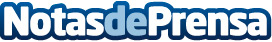 Inspiración coquette: Menamobel ofrece 5 consejos para ponerlo en prácticaColores neutros, muebles con detalles ornamentados, decoración vintage e iluminación suave son los aspectos fundamentales de la tendencia coquetteDatos de contacto:MenamobelMenamobel916 08 38 31 Nota de prensa publicada en: https://www.notasdeprensa.es/inspiracion-coquette-menamobel-ofrece-5_1 Categorias: Interiorismo Madrid Hogar Mobiliario http://www.notasdeprensa.es